ДОГОВОР №                         на оказание транспортно-экспедиционных услуг.г.  Москва                                                                                                              «____» _____ 20___ г.ООО «Экспресс», именуемое в дальнейшем «ЭКСПЕДИТОР», в лице Генерального директора Мергасова В.В., действующего на основании Устава, с одной стороны, и _____________, именуемое в дальнейшем «ИСПОЛНИТЕЛЬ», в лице ____________, действующего на основании __________ с другой стороны, именуемые в дальнейшем  «Стороны», заключили настоящий договор о нижеследующем:ПРЕДМЕТ ДОГОВОРА1.1. По настоящему договору ИСПОЛНИТЕЛЬ обязуется от своего имени за вознаграждение и за счет ЭКСПЕДИТОРА выполнить или организовать выполнение определенных настоящим Договором услуг по транспортно-экспедиционному обслуживанию, связанных с перевозкой грузов ЭКСПЕДИТОРА в международном и (или) внутрироссийском сообщении различными видами транспорта, хранением и доставкой грузов номинированному ЭКСПЕДИТОРОМ грузополучателю, а так же иных сопутствующих услуг в порядке и на условиях, предусмотренных настоящим договором.1.2. ИСПОЛНИТЕЛЬ организует перевозку грузов в соответствии с международными актами, законодательством Российской Федерации и настоящим Договором.1.3. Оказываемые ИСПОЛНИТЕЛЕМ услуги могут включать в себя следующие действия:организацию перевозки грузов по соответствующему Поручению ЭКСПЕДИТОРА  (включая получение груза от поставщиков ЭКСПЕДИТОРА; доставку груза от места получения до места отправки груза со станции или порта отправления; отправку груза со станции или из порта отправления; получение груза на станции или в порту назначения; раскредитование перевозочных документов; доставку груза на склад/склады, указанный/ые ЭКСПЕДИТОРОМ),оформление перевозочных документов, документов для целей экспорта/импорта и иных документов, необходимых для перевозки груза;выступление в качестве получателя груза в местах перевалки, в таможенных и иных органах и организациях;уплата сборов и других расходов, возлагаемых на ЭКСПЕДИТОРА; проведение погрузочно-разгрузочных работ;хранение груза;обеспечение сопровождения груза, следующего по железной дороге (если требуется);таможенное оформление груза (если требуется);по дополнительному соглашению сторон - страхование груза.Перечень оказываемых услуг не является исчерпывающим по настоящему договору. В случае необходимости оказания дополнительных услуг, не предусмотренных в пункте 1.3. настоящего договора, ЭКСПЕДИТОР указывает их в своем Поручении, а ИСПОЛНИТЕЛЬ в письменной форме дает согласие на их проведение.1.4. В необходимых случаях ЭКСПЕДИТОР выдает ИСПОЛНИТЕЛЮ доверенность.2. УСЛОВИЯ ОКАЗАНИЯ УСЛУГ2.1. ИСПОЛНИТЕЛЬ оказывает услуги на основании и в соответствии с письменным Поручением ЭКСПЕДИТОРА. Форма Поручения установлена в Приложении №1 к настоящему договору. Поручение должно быть подписано руководителем или иным уполномоченным лицом (менеджером) ЭКСПЕДИТОРА, иметь печать предприятия (при наличии), и выполнено на фирменном бланке организации. 2.1.1. При формировании Поручения на оказание транспортных услуг дополнительно определять сумму сбора в счет возмещения вреда, причиняемого автомобильным дорогам общего пользования федерального значения транспортными средствами, имеющими разрешенную максимальную массу свыше 12 тонн (дорожный сбор). Данное требование установлено статьей 31.1 Закона от 8 ноября 2007 г. № 257-ФЗ., Постановлениями Правительства РФ от 14 июня 2013 г. № 504, № 1191 от 03.11.2015г.Сумма дорожного сбора включается в базовый тариф по конкретной перевозке, на основании маршрутного листа или иного документа, позволяющего определить стоимость дорожного сбора, оформленных в соответствии с действующим законодательством РФ.2.2. ЭКСПЕДИТОР направляет ИСПОЛНИТЕЛЮ Поручение способом факсимильной или электронной связи.2.3. После согласования ИСПОЛНИТЕЛЕМ указанных в Поручении условий, Поручение подтверждается ИСПОЛНИТЕЛЕМ подписью руководителя или иного уполномоченного лица (менеджером) и печатью ИСПОЛНИТЕЛЯ, направляется ЭКСПЕДИТОРУ способом факсимильной или электронной связи, считается принятым к исполнению и признается неотъемлемой частью настоящего договора.  2.4. Условия выполнения перевозки и ее оплаты, оговоренные в Поручении, имеют преимущественное значение по отношению к условиям, указанным в договоре.2.5. К отношениям сторон по договору применяются нормы Гражданского кодекса РФ, касающиеся договора транспортной экспедиции, Федерального закона РФ № 87-ФЗ от 30 июня 2003 года «О транспортно-экспедиционной деятельности», Правила перевозки грузов автомобильным транспортом, иные нормативно-правовые акты, регламентирующие транспортно-экспедиционную деятельность. 3.    ПРАВА И ОБЯЗАННОСТИ СТОРОН.3.1. Права и обязанности ЭКСПЕДИТОРА:3.1.1. ЭКСПЕДИТОР обязуется своевременно возмещать ИСПОЛНИТЕЛЮ провозную плату.3.1.2. ЭКСПЕДИТОР оплачивает счета ИСПОЛНИТЕЛЯ согласно п. 4 настоящего Договора, или на условиях, указанных в Поручении, либо оговоренных сторонами.3.1.3. До направления поручения ЭКСПЕДИТОР проводит предварительные устные переговоры с ИСПОЛНИТЕЛЕМ и в случае согласия на грузоперевозку направляет письменное Поручение способом факсимильной или электронной связи. 3.1.4. ЭКСПЕДИТОР имеет право отменить Поручение без каких-либо санкций со стороны ИСПОЛНИТЕЛЯ не позднее, чем за 12 часов до времени подачи автомобиля под загрузку.3.1.5. ЭКСПЕДИТОР обеспечивает ИСПОЛНИТЕЛЯ всей необходимой транзитной документацией на груз и информацией, связанной с перевозимым грузом, в том числе о свойствах груза, условиях его перевозки, а также другой информацией, необходимой ИСПОЛНИТЕЛЮ для исполнения обязательств по настоящему Договору.3.1.5.1. ЭКСПЕДИТОР обеспечивает ИСПОЛНИТЕЛЯ специальной Инструкцией-памяткой для водителей, указанной в Приложении № 2, являющейся неотъемлемой частью Договора. 3.1.6. ЭКСПЕДИТОР обеспечивает надлежащую упаковку и погрузку/выгрузку груза.3.1.7. ЭКСПЕДИТОР обязан в течение 30 дней, после получения оригинала акта выполненных работ или оригиналов Универсальных передаточных документов (далее по тексту УПД), подтвердить и выслать его в адрес ИСПОЛНИТЕЛЯ.3.2. Права и обязанности ИСПОЛНИТЕЛЯ:3.2.1. ИСПОЛНИТЕЛЬ обязан организовать доставку груза по Поручению ЭКСПЕДИТОРА, используя собственный либо арендованный транспорт или путем привлечения транспорта третьих лиц (автовладельцев и/или перевозчиков), оставаясь при этом ответственным в полном объеме перед ЭКСПЕДИТОРОМ за действия/бездействия всех привлеченных третьих лиц как за свои собственные с момента приема грузов к перевозке и до сдачи его Грузополучателю, указанному в Поручении.3.2.2. ИСПОЛНИТЕЛЬ подтверждает получение и принятие Поручения ЭКСПЕДИТОРА к исполнению.3.2.3. ИСПОЛНИТЕЛЬ предоставляет все необходимые данные (такие как тип, марка, номер грузового автотранспорта, прицепа, полуприцепа, ф.и.о. водителей, № тел. и т. п.)  в Поручении и направляет его по факсу : 8 (495) 783-95-26 или по электронной почте: EXPRESS199@yandex.ru.При привлечении ИСПОЛНИТЕЛЕМ в качестве ПЕРЕВОЗЧИКА третьих лиц (Субподрядчиков) в Поручении (в соответствующей графе) указывается ПЕРЕВОЗЧИК, осуществляющий доставку груза. При этом ИСПОЛНИТЕЛЬ обязуется предварительно, не позже, чем за 1 (одни) сутки до предполагаемого момента начала погрузки, согласовать с ЭКСПЕДИТОРОМ всех привлекаемых ПЕРЕВОЗЧИКОВ (Субподрядчиков), для чего ИСПОЛНИТЕЛЬ предоставляет ЭКСПЕДИТОРУ по электронной почте копии следующих документов:3.2.3.1. Учредительные документы ПЕРЕВОЗЧИКА (свидетельство о государственной регистрации (ОГРН), свидетельство о постановке на учет (ИНН));3.2.3.2. Документы на транспортное средство, осуществляющее перевозку указанного в Поручении груза (ПТС, СТС, договор аренды ТС и др.);3.2.3.3. Документы, подтверждающие правоотношения ПЕРЕВОЗЧИКА с водителями (трудовые договоры)3.2.3.4. ИСПОЛНИТЕЛЬ обязуется заключать договоры с привлекаемыми ПЕРЕВОЗЧИКАМИ (Субисполнителями) от своего имени и в полном соответствии с требованиями ЭКСПЕДИТОРА. 3.2.4. ИСПОЛНИТЕЛЬ обеспечивает прибытие заказанного вида грузового автотранспорта ко дню и часу, указанному в Поручении. Неподача грузового автотранспорта к указанному сроку может быть расценена как срыв исполнения Поручения.3.2.5. ИСПОЛНИТЕЛЬ предоставляет грузовой автотранспорт в надлежащем санитарном и технически исправном состоянии, обеспечивающем безопасное движение и сохранность груза, а также обеспечивает наличие необходимых лицензий, действующих регистрационных документов грузового автотранспорта.3.2.6. ИСПОЛНИТЕЛЬ информирует ЭКСПЕДИТОРА о любых задержках в пути и любых других происшествиях, касающихся сроков доставки и сохранности груза.3.2.7. После завершения перевозки ИСПОЛНИТЕЛЬ предоставляет ЭКСПЕДИТОРУ следующие документы: акт об оказании услуг, счет-фактуру или УПД, счет, транспортную накладную в 2 (двух) подлинных экземплярах с отметкой Грузоотправителя о сдаче груза и Грузополучателя о получении груза, т.е. с печатью, подписью, должностью, Ф.И.О. уполномоченного лица Грузоотправителя / Грузополучателя. При этом только в одном из двух предоставляемых ИСПОЛНИТЕЛЕМ ЭКСПЕДИТОРУ подлинных экземпляров ТН, а именно в подлинном экземпляре ТН, предназначенном для ЭКСПЕДИТОРА, ИСПОЛНИТЕЛЬ в пункте 10 ТН «Перевозчик» указывает свое полное наименование (либо полное наименование перевозчика, фактически оказывающего перевозку), заверяет ТН печатью ИСПОЛНИТЕЛЯ, в другом предоставляемом ИСПОЛНИТЕЛЕМ ЭКСПЕДИТОРУ подлинном экземпляре ТН, предназначенном для Грузоотправителя, пункт 10 ТН «Перевозчик» ИСПОЛНИТЕЛЕМ не заполняется, печатью ИСПОЛНИТЕЛЯ ТН не заверяется.Стороны предусматривают возможность предварительного обмена первичной документацией (акты, счета-фактуры или УПД, счета, транспортная накладная) посредством электронной связи (сканированные копии документов) для оперативного и своевременного проведения сверки расчетов.Исполнитель обязуется не позднее 5 (пяти) календарных дней с момента разгрузки направить на электронный адрес Экспедитора сканированные копии документов, идентичные оригиналам, скрепленные подписью уполномоченного лица (акты, счета-фактуры или УПД, счета, транспортную накладную).Документы, передаваемые посредством электронной связи, имеют юридическую силу для Сторон. Впоследствии ИСПОЛНИТЕЛЬ обязуется в течение 20-ти календарных дней, но не позднее 15-го числа месяца, следующего за отчетным предоставить оригиналы переданных в сканированном виде документов, при этом непредставление таких оригиналов не влечет за собой недействительность обозначенных документов.При отсутствии транспортной накладной и невозможности ее представления в сканированном виде при длительных грузоперевозках (транзитное время от 5 (пяти) дней) разгрузка, по которым приходится на последние числа месяца (28-31 число) в указанные сроки документы: акт, счет-фактура или УПД переносятся на следующий месяц.ИСПОЛНИТЕЛЬ обязуется представить ЭКСПЕДИТОРУ полные комплекты документов по перевозкам текущего месяца в срок не позднее 1 (первого) рабочего дня следующего месяца. В случае невозможности предоставления оригиналов документов по перевозке в указанный срок, документы: акт, счет, счет-фактура или УПД переносятся (датируются) на следующий месяц.3.2.7.1. Исключения из п.3.2.7.В случае если ЭКСПЕДИТОРОМ в Поручении в графе «Особые условия и примечания» делается дополнительная отметка: «РА», либо «ХТК», либо «СЛ» , ИСПОЛНИТЕЛЬ после завершения перевозки обязуется датировать документы (акт, счет-фактура (или УПД) и счет) датой разгрузки, а также предоставить ЭКСПЕДИТОРУ их сканированные копии в течение 10 календарных дней, но не позднее, чем на 5-й рабочий день месяца, следующего за отчетным.3.2.8 ИСПОЛНИТЕЛЬ обязуется предоставить оригиналы документов, в том числе 2 (два) подлинных экземпляра ТН, заполненных ИСПОЛНИТЕЛЕМ с соблюдением условий, установленных в абзаце 1 п. 3.2.7 Договора, в течение 20 (двадцати) календарных дней. 3.2.9. Ежемесячно, в срок до 15 числа месяца, следующего за отчетным, ИСПОЛНИТЕЛЬ обязуется подписать акт сверки взаиморасчетов и  направить в сканированном виде в адрес Заказчика по электронному адресу: buh@express-trans.com.3.2.10. ИСПОЛНИТЕЛЬ обязан проинформировать водителя о том, что выгрузка производится согласно адресу, указанному в транспортной накладной. Все изменения адреса загрузки и разгрузки предоставляются ЭКПЕДИТОРОМ в письменной форме.3.2.11. ИСПОЛНИТЕЛЬ обязан иметь полис страхования ответственности организации, осуществляющей транспортно-экспедиционную деятельность (либо полис страхования собственной ответственности в качестве перевозчика)  с лимитом ответственности не менее 3 000 000 (трех миллионов) рублей и действительный не менее 30 календарных дней с даты погрузки автомобиля.3.2.12. ИСПОЛНИТЕЛЬ обязуется предоставлять автотранспорт для перевозки грузов ЭКСПЕДИТОРА, оборудованный системами спутникового слежения (GPS, ГЛОНАСС), а также предоставить доступ и пароли к личному кабинету от системы.3.2.13.  ИСПОЛНИТЕЛЬ обязуется возместить в полном объеме материальный ущерб и убытки, причиненные грузу собственными действиями/бездействием и действиями/бездействием привлеченных третьих лиц - ПЕРЕВОЗЧИКОВ, а также предоставить по запросу ЭКСПЕДИТОРА все необходимые для возмещения ущерба документы и информацию.3.2.14. ИСПОЛНИТЕЛЬ вправе: 3.2.14.1. Оказывать услуги с привлечением третьих лиц, при этом несет ответственность перед ЭКСПЕДИТОРОМ в полном объеме за их действия (бездействия).3.2.14.2. Страховать свою ответственность за гибель, утрату и/или повреждение перевозимого груза.4. ПОРЯДОК РАСЧЕТОВ.4.1. Размер провозной платы ИСПОЛНИТЕЛЯ согласовывается Сторонами по каждому конкретному Поручению и фиксируется в нем. Расчеты по оплате услуг ИСПОЛНИТЕЛЯ производятся на основании Поручений (предварительно согласованная сторонами сумма расходов по каждому Поручению приобретает для Сторон обязательную силу после его подписания Сторонами).4.2. Сумма к оплате в поручении указывается в рублях РФ и включает в себя:- подачу грузового транспорта под погрузку;- перевозку груза до пункта назначения, указанного в поручении ЭКСПЕДИТОРА;- 6 часов для погрузки и 6 часов для разгрузки в пункте назначения.4.3. Оплата счета ЭКСПЕДИТОРОМ производится в безналичной форме в течение двадцати банковских дней после выполнения ИСПОЛНИТЕЛЕМ п. 3.2.7.4.4. Любые другие расходы ИСПОЛНИТЕЛЯ по настоящему Договору оплачиваются по дополнительному соглашению Сторон с предоставлением калькуляции на дополнительные расходы и документальных подтверждений таковых.5. ОТВЕТСТВЕННОСТЬ СТОРОН.5.1. Стороны несут ответственность за неисполнение или ненадлежащее исполнение обязанностей, предусмотренных настоящим договором, а также  нормами Гражданского кодекса РФ, Федерального закона РФ № 87-ФЗ от 30 июня 2003 года «О транспортно-экспедиционной деятельности», Правилами перевозки грузов автомобильным транспортом, иными нормативно-правовыми актами, регламентирующими транспортно-экспедиционную деятельность. 5.2. Стороны освобождаются от ответственности за частичное или полное неисполнение обязательств по настоящему договору, если такое неисполнение вызвано обстоятельствами непреодолимой силы.5.3. Сторона, привлекшая к исполнению своих обязательств третье лицо, несет перед другой стороной ответственность за неисполнение или ненадлежащее исполнение обязательств этим третьим лицом, как за свои собственные действия.5.4. ИСПОЛНИТЕЛЬ несет полную материальную ответственность за принятый к перевозке груз.5.5. Законные проценты по статье 317.1 ГК РФ не начисляются за весь период отсрочки платежа, с даты оказания услуг до даты оплаты.6. ОТВЕТСТВЕННОСТЬ ЭКСПЕДИТОРА:6.1. В случае непредъявления груза к перевозке, ИСПОЛНИТЕЛЬ имеет право требовать   уплаты ЭКСПЕДИТОРОМ штрафа в размере 10 % от стоимости перевозки.6.2. В случае сверхнормативного простоя автотранспорта под загрузкой или выгрузкой, ИСПОЛНИТЕЛЬ имеет право требовать уплаты ЭКСПЕДИТОРОМ штрафа в размере 2000 руб. за каждые сутки простоя.6.3. За просрочку оплаты счета, ИСПОЛНИТЕЛЬ имеет право требовать уплаты ЭКСПЕДИТОРОМ пени в размере 0,1 % от согласованной ставки, за данную перевозку за каждый день просрочки, но не более 10% от согласованной ставки.7. ОТВЕТСТВЕННОСТЬ ИСПОЛНИТЕЛЯ:7.1. За отказ от исполнения, принятого ранее поручения, ЭКСПЕДИТОР имеет право требовать уплаты ИСПОЛНИТЕЛЕМ штрафа в размере 10 % от стоимости перевозки.7.1.1. В случае непредоставления Исполнителем транспортного средства или предоставления транспортного средства, непригодного для перевозки груза, Экспедитор вправе потребовать от Исполнителя, а Исполнитель обязан уплатить штраф в размере 10 (десяти) процентов от ставки за перевозку. 7.2.  В случае несвоевременной доставки груза по вине ИСПОЛНИТЕЛЯ, ЭКСПЕДИТОР     имеет право требовать уплаты штрафа в размере 2000 руб. за каждые сутки опоздания.7.2.1. При международной перевозке грузов автомобильным транспортом в случае непредоставления Исполнителем транспортного средства или предоставления транспортного средства, непригодного для перевозки груза, Экспедитор вправе отказаться от исполнения соответствующего поручения на перевозку груза и/или требовать от Исполнителя уплаты штрафа в размере 200 (двести) евро. Непредоставлением транспортного средства в рамках данного Договора считается неподача транспортного средства в течение 24-х часов с даты предоставления транспорта, указанной в поручении. 7.3. ИСПОЛНИТЕЛЬ несет полную материальную ответственность за частичную или полную утрату, недостачу или повреждение (порчу) груза, в размере стоимости утраченного, недостающего, испорченного или поврежденного груза, с момента приема до момента передачи в пункте назначения уполномоченному представителю   Грузополучателя.7.3.1. Данная ответственность, наступает в том числе, в случае несохранности груза в результате мошенничества и преднамеренных неправомерных действий ИСПОЛНИТЕЛЯ и привлеченных им третьих лиц (ПЕРЕВОЗЧИКОВ, СУБИСПОЛНИТЕЛЕЙ), а именно:- преднамеренное предоставление ложной или недостоверной информации о третьих лицах, привлеченных к перевозке груза.7.4.  В случае частичной или полной утраты, недостачи или повреждения (порчи) груза, в т.ч. причиненные третьими лицами, ИСПОЛНИТЕЛЬ обязан возместить ЭКСПЕДИТОРУ все понесенные убытки. Реальный ущерб определяется в размере стоимости утраченного, недостающего, испорченного или поврежденного имущества и подлежит возмещению.7.5.  В случае возникновения по вине ИСПОЛНИТЕЛЯ полной или частичной недостачи, утраты, повреждения (порчи) груза, вверенного ИСПОЛНИТЕЛЮ, ЭКСПЕДИТОР вправе удержать сумму ущерба в одностороннем порядке, возникшего при перевозке от утраты, недостачи, порчи или повреждения груза из суммы, подлежащей уплате ИСПОЛНИТЕЛЮ за оказанные услуги по настоящему Договору.   7.6. Сумма убытков, превышающая сумму к оплате за перевозку груза, выплачивается ИСПОЛНИТЕЛЕМ ЭКСПЕДИТОРУ не позднее одного месяца с момента предъявления письменной претензии. 7.7. В случае нарушения п. 5 настоящего Договора, ИСПОЛНИТЕЛЬ возмещает ЭКСПЕДИТОРУ понесенные убытки в полном объеме (реальный ущерб и упущенную выгоду).      7.8. В случае нарушения установленных настоящим договором и законодательством РФ сроков предоставления оригиналов первичных документов, указанных в п. 3.2.7 Договора, ЭКСПЕДИТОР вправе взыскать  штрафную неустойку с ИСПОЛНИТЕЛЯ в размере: 0,1% от суммы оказанной услуги, в отношении которой допущена задержка ИСПОЛНИТЕЛЕМ в представлении документов за каждый день просрочки.           7.9. В случае нарушения ИСПОЛНИТЕЛЕМ (п. 3.2.7, п. 3.2.7.1, п. 3.2.8 и п. 3.2.9) настоящего Договора, в том числе непредоставления ИСПОЛНИТЕЛЕМ ЭКСПЕДИТОРУ в установленные Договором сроки 2 (двух) подлинных экземпляров ТН, заполненных ИСПОЛНИТЕЛЕМ с соблюдением условий, установленных абзацем 1 п. 3.2.7 договора, ЭКСПЕДИТОР имеет право приостановить оплату, причитающихся счетов по п. 4.2 Договора, на срок – следующий платежный день после предоставления ИСПОЛНИТЕЛЕМ оригиналов документов/ подписанного акта сверки. Платежным днём является каждый четверг, не выпадающий на праздничный выходной день          7.10. В случае нарушения сроков возврата документов (п. 3.2.7, 3.2.7.1) или их утраты, а также некорректно внесенных данных в транспортную накладную (Приложение № 3) по вине ИСПОЛНИТЕЛЯ, ЭКСПЕДИТОР оставляет за собой право, принять меры по их восстановлению, потребовав от ИСПОЛНИТЕЛЯ уплаты штрафа в размере понесенных затрат, но не менее 1000,00 (одна тысяча) рублей за каждый документ, а также, оставляет за собой право приостановить оплату всех счетов, выставленных ИСПОЛНИТЕЛЕМ. При этом штрафная санкция к ЭКСПЕДИТОРУ за несвоевременную оплату применяться не будет.         7.11. В случае отсутствия у представителя ИСПОЛНИТЕЛЯ (водителя) при доставке груза Грузополучателю товаросопроводительных документов на груз, переданных ему Грузоотправителем при загрузке ТС, и в случае отказа Грузополучателя от принятия груза по этой причине, ИСПОЛНИТЕЛЬ обязан доставить груз обратно в место загрузки за собственный счет.КОНФИДЕНЦИАЛЬНОСТЬ.   8.1 Вся информация, полученная в процессе исполнения настоящего договора, в т.ч. об организационной и управленческой структуре отправителя, заказчика и экспедитора, о деловых партнерах и контрагентах отправителя, заказчика и экспедитора, об имущественном положении и т.д., является коммерческой тайной и не подлежит разглашению. Стороны обязуются не разглашать информацию, являющуюся коммерческой тайной, любым третьим лицам, а также не использовать эту информацию для своей собственной выгоды. ИСПОЛНИТЕЛЬ обязан немедленно сообщать в письменной форме ЭКСПЕДИТОРУ обо всех попытках неуполномоченных лиц, получить доступ к информации, содержащей коммерческую тайну, которые ему станут известны.ОСОБЫЕ УСЛОВИЯ.9.1. ИСПОЛНИТЕЛЬ, в части перевозок, выполняемых по Поручениям ЭКСПЕДИТОРА, не имеет права обращаться к заказчику ЭКСПЕДИТОРА, а также грузоотправителю/ грузополучателю, состоящему в договорных отношениях с ЭКСПЕДИТОРОМ и касающихся осуществления перевозок грузов, с предложением о заключении договора перевозки.9.2. В случае невыполнения п. 9.1 ИСПОЛНИТЕЛЕМ, ЭКСПЕДИТОР вправе взыскать с ИСПОЛНИТЕЛЯ сумму в размере 1000 МРОТ.9.3.  ИСПОЛНИТЕЛЬ не имеет права удерживать груз в целях обеспечения обязательств ЭКСПЕДИТОРА по уплате фрахта и (или) штрафов, предусмотренных настоящим договором. УРЕГУЛИРОВАНИЕ СПОРОВ. Все претензии к ИСПОЛНИТЕЛЮ, основанные, вытекающие или связанные с Договором, подлежат разрешению в порядке и на условиях, установленных настоящим разделом.Претензионный порядок разрешения споров по Договору обязателен. Срок рассмотрения претензии составляет 7 (семь) календарных дней с даты получения претензии. Если в указанный срок требования полностью не удовлетворены, Сторона, право которой нарушено, вправе обратиться с иском в Суд.Претензии и иные юридически значимые сообщения направляются по адресам, указанным в разделе 12 «Реквизиты» настоящего Договора.Надлежащим порядком направления претензии признается любой из следующих способов:- посредством системы интернет – направления электронного письма на/с электронного почтового ящика (EXPRESS199@yandex.ru) – при этом подтверждением такого направления является сохраненная отправившей Стороной в ее электронном почтовом ящике скан-копии претензии в формате PDF, JPEG, TIFF или PNG, а также распечатанная бумажная версия отправленного сообщения – такое письмо считается полученным адресатом на следующий календарный день после его отправки;- посредством почтовой службы – направления письма с описью вложения – или посредством курьерской службы, или доставка нарочно по адресатам, указанным в Договоре, либо в уведомлении Стороны, либо в Едином государственном реестре юридических лиц;- передача лично Стороне или его уполномоченному представителю под роспись, либо по передаточному акту.10.5. Претензия считается доставленной, если претензия направлена способом, указанным в настоящем Договоре. Претензия считается доставленной при недобросовестном воспрепятствовании или уклонении от получения отправления, письма, телеграммы.10.6. Сторона, у которой произошло изменение любого указанного в разделе «Реквизиты» настоящего Договора адреса, номера или иного реквизита, обязана письменно уведомить другую Сторону о таком изменении. Действия, совершенные с использованием недействующих адресов, номеров или реквизитов, будут признаваться надлежащим исполнением, если в адрес исполнившей Стороны не доставлялось соответствующего уведомления об изменении. Сторона, не сделавшая письменного уведомления, несет риски наступления негативных последствий, связанных с отсутствием соответствующего уведомления, в том числе риски неполучения любого юридически значимого уведомления, риски неправильного оформления подтверждающих документов.10.7. Стороны признают юридическую силу за юридически значимыми сообщениями, полученными путем обмена скан-копиями по электронной почте, а также равенство юридической силы таких сообщений с оригиналами документов, оформленных на бумажных носителях.10.8. Стороны допускают представление скан-копий документов и иных юридически значимых сообщений, направленных и полученных в рамках настоящего Договора по электронной почте, в качестве доказательств при разрешении споров.10.9. При недостижении соглашения, споры между Сторонами, прямо или косвенно вытекающие из настоящего Договора, а также прямо или косвенно связанные с его исполнением и не урегулированные между Сторонами в претензионном порядке передаются на рассмотрение в Арбитражный суд г. Москвы. 11. ЗАКЛЮЧИТЕЛЬНЫЕ ПОЛОЖЕНИЯ. 11.1. Настоящий договор вступает в силу с момента его подписания обеими сторонами и    действует один календарный год. 11.2.  Договор автоматически продлевается на следующий календарный год, если любая из сторон в письменном виде не заявит о его расторжении не позднее, чем за один месяц до завершения первого или последующих сроков действия Договора.11.3. Каждая из сторон вправе отказаться от исполнения настоящего договора, уведомив об этом другую сторону письменно за 30 дней до истечения срока договора. При этом прекращение действий настоящего договора допускается только при отсутствии у Стороны неисполненных обязательств, в противном случае Сторона, заявившая об отказе в исполнении обязательств по настоящему договору, обязана возместить другой стороне убытки (реальный ущерб и упущенную выгоду), связанные с расторжением настоящего договора.11.4. Все изменения и дополнения к настоящему договору действительны лишь в том случае, если они совершены в письменной форме, подписаны уполномоченными представителями сторон и являются неотъемлемой частью настоящего договора.11.5. Настоящий договор составлен в двух экземплярах, для каждой из сторон.11.6. Настоящий договор может быть направлен и заключен способами факсимильной или электронной связи и имеет юридическую силу оригинала до момента получения оригинала. Досылка оригинала является обязательной.  11.7. Документы, направляемые сторонами в ходе переписки в рамках настоящего договора, способами факсимильной или электронной связи признаются документами, подтверждающими волю сторон до момента получения оригиналов. Досылка оригиналов является обязательной в случае поступления такого требования от одной из Сторон.12.    ЮРИДИЧЕСКИЕ АДРЕСА И БАНКОВСКИЕ РЕКВИЗИТЫ СТОРОН:Генеральный 	                                           директор______________________В.В. Мергасов	________________________________Ф.И.О.М.П.	М.П. (если имеется)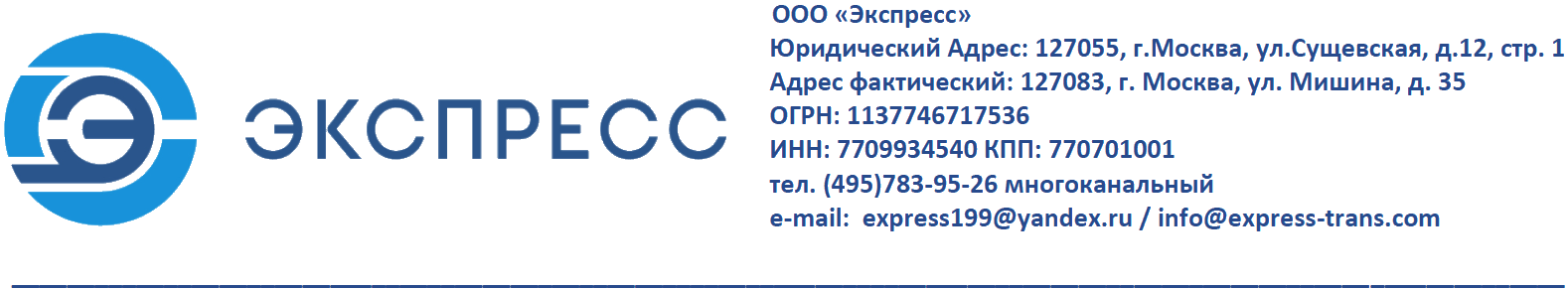    Приложение № 1 к договору №______	                                                                            от «        »                  20     г.Форма заявкиДанная перевозка осуществляется в соответствии с «Уставом Автомобильного транспорта РФ» и правилами перевозки грузов автомобильным транспортом РФ»от экспедитора                                                               от исполнителяФорма заявки Сторонами согласована и утверждена.Генеральный 	                                                   директор______________________В.В. Мергасов	________________________________Ф.И.О.М.П.	М.П. (если имеется)                                                                                          Приложение № 2 к договору № _____ от  «       »            20   г.ИНСТРУКЦИЯ – ПАМЯТКА ДЛЯ ВОДИТЕЛЯ1.Подача:Водитель должен прибыть на Завод своевременно в соответствии с Заявкой. Подготовить ТС к загрузке (чистый фургон), запрещается класть посторонние предметы;При прибытии в пункт погрузки подать документы на право получения груза (паспорт, доверенность, регистрационное свидетельство на а/м) и путевой лист для проставления сотрудниками Грузоотправителя отметок о времени прибытия транспортного средства. Путевой лист должен иметь все подписи лиц, указанных в нем.2.При приеме груза к перевозке Водитель ОБЯЗАН:При приеме груза получить от Грузоотправителя Транспортную накладную (далее ТН), а также Товарно-Транспортную Накладную (далее ТТН), если ее выдаст Грузоотправитель. После проверки груза и погрузки его в ТС, расписаться во всех экземплярах и один из них вручить грузоотправителю. ТН и ТТН должна быть правильно оформлена: с печатью, Ф.И.О. и подписью, и расшифровкой подписи Грузоотправителя; с указанием наименования груза. В случае несоответствия груза, указанного в ТН и ТТН фактическому грузу сообщать в ООО «Экспресс» и представителю Грузоотправителя.При выявлении водителем отсутствия документов, он должен обратиться к сотруднику Грузоотправителя, с просьбой их предоставить. В случае не предоставления недостающих документов, водителю категорически запрещается покидать место загрузки до их получения!по количеству – проверить правильность и полноту сведений, указанных в ТН и ТТН, относительно числа грузовых мест, а также их маркировки и нумерации мест (если имеется); Водитель обязан считать принимаемых к погрузке количество единиц, мест груза. Если не совпадает количество, или наименование, или тара повреждена, то сообщайте об этом Грузоотправителю и                               ООО «Экспресс». Если количество груза, мест не совпадает с данными в ТН и ТТН, требуйте переоформления ТН и ТТН. Если отказываются – звоните в ООО «Экспресс»! После выезда за ворота погрузки доказать что-либо станет невозможно. Сначала пусть переоформят ТН и ТТН, а потом вы покинете место погрузки, либо внесут в ТН и ТТН исправление о количестве за подписью ответственных лиц.Расписывайтесь только за то, что приняли на самом деле. Если невозможно пересчитать фактическое количество принятого груза (например Вам в ТН и ТТН пишут 1200 единиц, а на самом деле грузят две запечатанных коробки без пересчета того что внутри), в графе Груз принял, распишитесь с пометкой принято две коробки без пересчета вложимого - Вы имеете на это право. С этой минуты вы несете ответственность за две коробки, а не за то, что там внутри и чего Вы в глаза не видели. Если Грузоотправитель против – пусть пересчитает при вас все их содержимое. Если отказывается – звоните в ООО «Экспресс», и не покидайте место загрузки. проверить внешнее состояние груза и его упаковки;7)    под пломбой – проверить целостность пломб и сравнить номер пломбы с номером, указанным в ТН      и ТТН;Проверить соответствие укладки и крепления груза на подвижном составе требованиям безопасностидвижения и обеспечения сохранности груза в пути.9)  О повреждении упаковки, ненадлежащем внешнем состоянии груза, неправильной укладке и (или) креплении, угрожающем сохранности груза, Водитель должен сообщить Грузоотправителю. При отказе Грузоотправителя устранить нарушения водитель должен предупредить, что при такой погрузке товар повредится, сообщив об этом в ООО «Экспресс», либо внести соответствующие оговорки в ТН либо ТТН, сообщив об этом в ООО «Экспресс». 10) Перед убытием из пункта погрузки потребовать от сотрудников Грузоотправителя отметок в путевом листе о времени убытия ТС из пункта погрузки.3. В пути следования:Водитель не имеет права оставлять без присмотра груз и документы на перевозимый груз во время перевозки.Категорически запрещается останавливаться на отдых на обочине дороги, у постов ДПС, заправочных станций и кафе.Во время остановки автомашины для отдыха Водителя, груз должен находиться только на постоянно охраняемой автостоянке.  Не отклоняться от маршрута следования, указанного в ТН либо ТТН и заявке на перевозку.Водитель обязан проверять наличие пломб на дверях ТС и следить за их сохранностью.Не останавливаться и не отдавать в руки никаких документов (на груз и прочие) лицам, кроме сотрудников правоохранительных органов.В случае непредвиденных остановок в пути, немедленно сообщить об этом ответственному контактному лицу ООО «Экспресс», по имеющемуся телефону.Водитель не имеет права передавать груз третьим лицам, не указанным в ТН.4. На месте разгрузки:Водитель выдает груз в пункте назначения Грузополучателю, указанному в ТН и ТТН, при этом адрес, название и Ф.И.О. представителя Грузополучателя должны соответствовать  данным ТН  и ТТН. Проверить паспорт и по возможности проверить доверенность представителя Грузополучателя, а после этого подать путевой лист сотрудникам Грузополучателя для отметок о времени прибытия ТС на выгрузку.При выдаче груза водитель обязан присутствовать:по количеству – сдать груз по количеству грузовых мест, а также проверить внешнее состояние груза или его упаковки;под пломбой – проверить целостность пломб и сравнить номер пломбы с номером, указанным в ТН и ТТН. Без разрешения Грузополучателя пломбу не срывать. До начала выгрузки потребовать от сотрудников Грузополучателя записи в ТН и ТТН о наличии и целостности пломбы.Получить 4 экземпляра ТН и ТТН, заверенные печатью, Ф.И.О. и подписью представителяГрузополучателя  о приемке груза, оттиски,  которых должны совпадать с указанными в ТН и ТТН.4)  В случае обнаружения повреждения, порчи или недостачи груза незамедлительно звонить в                            ООО «Экспресс». На месте составляется Акт о несоответствии. Отметка Грузополучателя в ТН и ТТН о приеме груза должна быть в любом случае!5)  Сдача груза, доставленного в неповрежденном транспортном средстве за исправными пломбами Грузоотправителя, производится без проверки веса и количества грузовых мест.6)   Выявленные при проверке недостача и (или) повреждение груза должны быть удостоверены записью Грузополучателя и водителя в ТН и ТТН. При наличии разногласий между водителем и Грузополучателем, а также при необходимости подробного описания повреждений составляется Акт, подписываемый Водителем и Грузополучателем. Водитель имеет право писать в Акте свои комментарии о возможной причине произошедшего, а также при сдаче пакета документов с Актом прикладывает объяснительную записку с подробным описанием видения причины случившегося.7) Если Грузополучатель отказывается принять груз или при невозможности сдачи груза Грузополучателю, Водитель обязан связаться с ООО «Экспресс» для получения дальнейших инструкций. Отказ Грузополучателя в приеме груза должен быть ясно сформулирован и внесен в ТН и ТТН.    Водителю необходимо знать, что Грузополучатель может отказаться от принятия груза лишь в том случае, когда качество груза вследствие порчи или повреждения, за которые перевозчик несет ответственность, изменилось настолько, что исключается возможность полного или частичного использования груза по прямому назначению, либо отсутствия документов на груз.5. ПОВРЕЖДЕНИЕ, УТРАТА ГРУЗА В РЕЗУЛЬТАТЕ ДОРОЖНО-ТРАНСПОРТНОГО ПРОИСШЕСТВИЯ, ХИЩЕНИЯ И В ДРУГИХ СЛУЧАЯХ.Водитель обязан:Предпринять все возможные разумные меры для устранения обстоятельств, повлекших повреждение или утрату груза, обеспечить сохранность транспортного средства и груза.При дорожно-транспортном происшествии или возгорании транспортного средства и (или) перевозимого на нем груза вызвать на место происшествия сотрудников Госавтоинспекции, противопожарной службы и получить в зависимости от происшествия документ, подтверждающий факт ДТП или возгорания груза; в случае пожара получить документ, устанавливающий причину возгорания и степень повреждения транспортного средства и груза. В случае кражи, разбойного нападения и т.д., немедленно сообщить о случившемся в полицию; сделать письменное заявление в правоохранительный орган, в регионе деятельности которого было совершенного преступление, с подробным описанием обстоятельств происшествия.Незамедлительно сообщить о происшествии в ООО «Экспресс» для получения дальнейших инструкций. При получении инструкций от ООО «Экспресс» действовать в соответствии с полученными указаниями.В случае невозможности дальнейшей транспортировки груза вследствие неисправности транспортного средства и перегрузки товара на другой автомобиль, регистрационный номер транспортного средства, которое будет осуществлять дальнейшую доставку груза, должен быть указан в ТН и ТТН в ООО «Экспресс».При повреждении ТС, запорных устройств на дверях грузового отсека и в других случаях, которые могут привести к повреждению или утрате груза (в том числе при нахождении транспортного средства на охраняемой стоянке), Водитель обязан исключить доступ к грузу и принять меры по устранению повреждения.Возвратный пакет документов, приходящий в ООО «Экспресс» с неполным перечнем документов, без подписей, без расшифровки подписей, без печатей приниматься и учитываться, как сданный не будет, и будет незамедлительно возвращен Перевозчику на доработку и восстановление. Перевозка будет оплачиваться только после предоставления полного комплекта документов без замечаний. Также ООО «Экспресс» оставляет за собой право приостановить оплату всех счетов, выставленных Вашей Компанией. При этом штрафная санкция к ООО «Экспресс» за несвоевременную оплату применяться не будет.Осуществляя доставку груза, Водитель должен действовать в строгом соответствии с настоящей инструкцией.от Экспедитора                                                              от Исполнителя_________________	_________________м.п.                                                                                                                 м.п.Приложение № 3к договору № _____ от   «      »           20     г.ФормаТРАНСПОРТНАЯ НАКЛАДНАЯПродолжение приложения № 3Оборотная сторонаПорядок оформления транспортной накладной.Транспортная накладная (далее ТН) является достаточно объемной для заполнения, состоит из нескольких разделов и содержит подробную информацию об Грузоотправителе, Грузополучателе груза, условиях доставки и так далее. Обязательным условием при заполнении ТН являются точно перенесенные данные из заявки. Изложенная информация в ТН и Заявке должна полностью совпадать и быть аналогична друг другу во избежание сложностей, которые могут возникнуть в подтверждении связи конкретной перевозки.Заполнение транспортной накладной начинается с внесения информации о номере экземпляра, дате и номере заявки.В первом разделе указывается Грузоотправитель груза – его полное наименование, адрес, банковские реквизиты, номер телефона. Во втором разделе указывается та же информация о грузополучателе: наименование, адрес, банковские реквизиты, номер телефона;Транспортная накладная - порядок заполнения третьего раздела: в нем указывается информация о грузе. Наименование груза, который отправляется, его состояние и другая необходимая информация о грузе;В 4 разделе содержится информация о сопроводительных документах на груз перечень прилагаемых к транспортной накладной документов, предусмотренных ДОПОГ, санитарными, таможенными, карантинными, иными правилами в соответствии с законодательством РФ; перечень прилагаемых к грузу сертификатов, паспортов качества, удостоверений, разрешений, инструкций, товарораспорядительных и других документов, установленных законодательством РФ;В 5 разделе указываются параметры транспортного средства (тип, марка, грузоподъемность, вместимость). Указания, необходимые для выполнения санитарных, таможенных, прочих требований, установленных законодательством РФ, рекомендации о предельных сроках перевозки, сведения о запорно-пломбировочных устройствах, объявленная стоимость груза;В 6 разделе указываются сведения о приеме груза: адрес, дата, время прибытия и убытия, масса, количество, фактическое состояние груза, тары, упаковки, маркировки, опломбирования, масса груза, количество грузовых мест, подписи водителя и Грузоотправителя с расшифровкой подписи и указанием должности, а также подпись и оттиск печати Грузоотправителя; 7 раздел содержит сведения о сдаче груза к выгрузке: адрес, дата, время прибытия и убытия, масса, количество, фактическое состояние груза, тары, упаковки, маркировки, опломбирования, масса груза, количество грузовых мест, подписи водителя и Грузополучателя с расшифровкой подписи и указанием должности, а также подпись и оттиск печати Грузополучателя; Условия перевозки 8 раздел в данном случае указывает особые условия перевозки или временного хранения на складе, сведения о предусмотренных договором перевозки штрафных санкциях;9 раздел указывает на дату принятия заказа (заявки) к исполнению, ФИО, должность лица, принявшего заказ к исполнению, оттиск печати, подпись;10 раздел содержит сведения о перевозчике: наименование, адрес, телефон, а также ФИО и телефон водителя. При этом данный раздел ТН заполняется ИСПОЛНИТЕЛЕМ с соблюдением условий, установленных абзацем 1 п. 3.2.7. Договора.11 пункт содержит сведения о транспортном средстве, которым совершается перевозка груза: марка автомобиля, номер и т.д.12 пункт содержит специальные комментарии перевозчика, если таковые имеются;Прочие условия указываются при необходимости в разделе 13. Номер, дата и срок действия специального разрешения, маршрут перевозки опасного, тяжеловесного или крупногабаритного груза и др., сведения об Актах;14 раздел заполняется, если менялось место доставки груза. дата, форма переадресовки (устно или письменно), сведения о лице, от которого получено указание на переадресовку, адрес нового пункта выгрузки, дата и время подачи транспортного средства под выгрузку, новое наименование Грузополучателя и место его нахождения;В 15 разделе ставим прочерк;В 16 пункте проставляется дата, когда была составлена накладная, оттиск печати, подпись грузоотправителя и перевозчика. При этом печать ИСПОЛНИТЕЛЯ в данном пункте ТН проставляется ИСПОЛНИТЕЛЕМ с соблюдением условий, установленных абзацем 1 п. 3.2.7. Договора.Последний 17 пункт содержит отдельные отметки для всех сторон, включая перевозчиков.Краткое описание обстоятельств, послуживших основанием для отметки, расчет и размер штрафа, подпись, дата (обычно заполняется при составлении актов и оформлении претензий).Заполнение данного документа не вызовет у вас затруднений, если вы внимательно ознакомитесь и будете соблюдать все правила заполнения транспортной накладной.В противном случае при предоставлении с Вашей стороны некорректно оформленной ТН такой документ приниматься не будет, что повлечет за собой задержку сроков оплаты, а также возврат данного документа в Ваш адрес на доработку до момента предоставления документов надлежаще оформленных. Также будут применены штрафные санкции согласно п. 7.9. договора на оказание транспортно-экспедиционных услуг, заключенного между нашими Компаниями.Осуществляя доставку груза, Водитель должен действовать в строгом соответствии с порядком оформления транспортной накладной.От Экспедитора                                                              от Исполнителя_________________	_________________м.п.                                                                                                                 м.п.ЭКСПЕДИТОР:ООО «ЭКСПРЕСС»ИСПОЛНИТЕЛЬ:Юр.адрес: 127055, г. Москва, ул. Сущевская, д. 12, стр. 1, этаж 5, ком. 116Фактический адрес: 127083, г. Москва, ул. Мишина, д. 35ОГРН: 1137746717536ИНН/КПП: 7709934540/770701001К/С: 30101810700000000187Р/С 40702810319800000388Банк: ВТБ (ПАО) г. МоскваТел: 8(495)783-95-26e-mail: express199@yandex.ru / info@Юр.адрес: Фактический адресОГРНИП/ОГРН: ИНН: К/С: Р/С Банк: e-mail: Поручение на оказание транспортно-экспедиционных услуг №Поручение на оказание транспортно-экспедиционных услуг №Поручение на оказание транспортно-экспедиционных услуг №Поручение на оказание транспортно-экспедиционных услуг №Поручение на оказание транспортно-экспедиционных услуг №ототГрузоотправительАдрес, время и дата прибытия на загрузкудата и время прибытиядата и время прибытиядата и время прибытиядата и время прибытиядата и время прибытиядата и время прибытияАдрес, время и дата прибытия на загрузкуХарактеристики грузаТип загрузкиГрузополучательАдрес, время и дата прибытия на выгрузкудата и время прибытиядата и время прибытиядата и время прибытиядата и время прибытиядата и время прибытияАдрес, время и дата прибытия на выгрузкуТип выгрузкиКонтактное лицо на загрузке/выгрузкеТЕЛЕФОН МЕНЕДЖЕРА ООО «Экспресс»ТЕЛЕФОН МЕНЕДЖЕРА ООО «Экспресс»ТЕЛЕФОН МЕНЕДЖЕРА ООО «Экспресс»ТЕЛЕФОН МЕНЕДЖЕРА ООО «Экспресс»ТЕЛЕФОН МЕНЕДЖЕРА ООО «Экспресс»ТЕЛЕФОН МЕНЕДЖЕРА ООО «Экспресс»ТЕЛЕФОН МЕНЕДЖЕРА ООО «Экспресс»ТЕЛЕФОН МЕНЕДЖЕРА ООО «Экспресс»ТЕЛЕФОН МЕНЕДЖЕРА ООО «Экспресс»ТЕЛЕФОН МЕНЕДЖЕРА ООО «Экспресс»ТЕЛЕФОН МЕНЕДЖЕРА ООО «Экспресс»ТЕЛЕФОН МЕНЕДЖЕРА ООО «Экспресс»Особые условия и  примечанияСтоимость грузаИсполнительПеревозчик, осуществляющий доставку грузаТребуемый, а/ммаркамаркагос.№гос.№гос.№пп №пп №пп №пп №пп №тип т/стип т/сТребуемый, а/мПаспортные данные водителяФ.И.ОтелефонтелефонтелефонтелефонПаспортные данные водителяФ.И.ОПаспортные данные водителяПаспортСтавка за перевозкуФорма оплаты согласно договоруФорма оплаты согласно договоруФорма оплаты согласно договоруФорма оплаты согласно договоруФорма оплаты согласно договоруФорма оплаты согласно договоруФорма оплаты согласно договоруФорма оплаты согласно договоруФорма оплаты согласно договоруТранспортная накладнаяТранспортная накладнаяТранспортная накладнаяТранспортная накладнаяЗаказ (заявка)Заказ (заявка)Заказ (заявка)Заказ (заявка)Заказ (заявка)Заказ (заявка)Экземпляр №Экземпляр №ДатаДата№1. Грузоотправитель (грузовладелец)1. Грузоотправитель (грузовладелец)1. Грузоотправитель (грузовладелец)1. Грузоотправитель (грузовладелец)2. Грузополучатель2. Грузополучатель2. Грузополучатель2. Грузополучатель2. Грузополучатель2. Грузополучатель(фамилия, имя, отчество, адрес места жительства,
номер телефона – для физического лица (уполномоченного лица))(фамилия, имя, отчество, адрес места жительства,
номер телефона – для физического лица (уполномоченного лица))(фамилия, имя, отчество, адрес места жительства,
номер телефона – для физического лица (уполномоченного лица))(фамилия, имя, отчество, адрес места жительства,
номер телефона – для физического лица (уполномоченного лица))(фамилия, имя, отчество, адрес места жительства,
номер телефона – для физического лица (уполномоченного лица))(фамилия, имя, отчество, адрес места жительства,
номер телефона – для физического лица (уполномоченного лица))(полное наименование, адрес места нахождения,
номер телефона – для юридического лица)(полное наименование, адрес места нахождения,
номер телефона – для юридического лица)(полное наименование, адрес места нахождения,
номер телефона – для юридического лица)(полное наименование, адрес места нахождения,
номер телефона – для юридического лица)(полное наименование, адрес места нахождения,
номер телефона – для юридического лица)(полное наименование, адрес места нахождения,
номер телефона – для юридического лица)3. Наименование груза3. Наименование груза3. Наименование груза3. Наименование груза3. Наименование груза3. Наименование груза3. Наименование груза3. Наименование груза3. Наименование груза3. Наименование груза(отгрузочное наименование груза (для опасных грузов – в соответствии с ДОПОГ),
его состояние и другая необходимая информация о грузе)(отгрузочное наименование груза (для опасных грузов – в соответствии с ДОПОГ),
его состояние и другая необходимая информация о грузе)(отгрузочное наименование груза (для опасных грузов – в соответствии с ДОПОГ),
его состояние и другая необходимая информация о грузе)(отгрузочное наименование груза (для опасных грузов – в соответствии с ДОПОГ),
его состояние и другая необходимая информация о грузе)(отгрузочное наименование груза (для опасных грузов – в соответствии с ДОПОГ),
его состояние и другая необходимая информация о грузе)(отгрузочное наименование груза (для опасных грузов – в соответствии с ДОПОГ),
его состояние и другая необходимая информация о грузе)(отгрузочное наименование груза (для опасных грузов – в соответствии с ДОПОГ),
его состояние и другая необходимая информация о грузе)(отгрузочное наименование груза (для опасных грузов – в соответствии с ДОПОГ),
его состояние и другая необходимая информация о грузе)(количество грузовых мест, маркировка, вид тары и способ упаковки)(количество грузовых мест, маркировка, вид тары и способ упаковки)(количество грузовых мест, маркировка, вид тары и способ упаковки)(количество грузовых мест, маркировка, вид тары и способ упаковки)(количество грузовых мест, маркировка, вид тары и способ упаковки)(количество грузовых мест, маркировка, вид тары и способ упаковки)(количество грузовых мест, маркировка, вид тары и способ упаковки)(количество грузовых мест, маркировка, вид тары и способ упаковки)(масса нетто (брутто) грузовых мест в килограммах, размеры (высота, ширина и длина) в метрах,
объем грузовых мест в кубических метрах)(масса нетто (брутто) грузовых мест в килограммах, размеры (высота, ширина и длина) в метрах,
объем грузовых мест в кубических метрах)(масса нетто (брутто) грузовых мест в килограммах, размеры (высота, ширина и длина) в метрах,
объем грузовых мест в кубических метрах)(масса нетто (брутто) грузовых мест в килограммах, размеры (высота, ширина и длина) в метрах,
объем грузовых мест в кубических метрах)(масса нетто (брутто) грузовых мест в килограммах, размеры (высота, ширина и длина) в метрах,
объем грузовых мест в кубических метрах)(масса нетто (брутто) грузовых мест в килограммах, размеры (высота, ширина и длина) в метрах,
объем грузовых мест в кубических метрах)(масса нетто (брутто) грузовых мест в килограммах, размеры (высота, ширина и длина) в метрах,
объем грузовых мест в кубических метрах)(масса нетто (брутто) грузовых мест в килограммах, размеры (высота, ширина и длина) в метрах,
объем грузовых мест в кубических метрах)(в случае перевозки опасного груза – информация по каждому опасному веществу,
материалу или изделию в соответствии с пунктом 5.4.1 ДОПОГ)(в случае перевозки опасного груза – информация по каждому опасному веществу,
материалу или изделию в соответствии с пунктом 5.4.1 ДОПОГ)(в случае перевозки опасного груза – информация по каждому опасному веществу,
материалу или изделию в соответствии с пунктом 5.4.1 ДОПОГ)(в случае перевозки опасного груза – информация по каждому опасному веществу,
материалу или изделию в соответствии с пунктом 5.4.1 ДОПОГ)(в случае перевозки опасного груза – информация по каждому опасному веществу,
материалу или изделию в соответствии с пунктом 5.4.1 ДОПОГ)(в случае перевозки опасного груза – информация по каждому опасному веществу,
материалу или изделию в соответствии с пунктом 5.4.1 ДОПОГ)(в случае перевозки опасного груза – информация по каждому опасному веществу,
материалу или изделию в соответствии с пунктом 5.4.1 ДОПОГ)(в случае перевозки опасного груза – информация по каждому опасному веществу,
материалу или изделию в соответствии с пунктом 5.4.1 ДОПОГ)4. Сопроводительные документы на груз4. Сопроводительные документы на груз4. Сопроводительные документы на груз4. Сопроводительные документы на груз4. Сопроводительные документы на груз4. Сопроводительные документы на груз4. Сопроводительные документы на груз4. Сопроводительные документы на груз4. Сопроводительные документы на груз4. Сопроводительные документы на груз(перечень прилагаемых к транспортной накладной документов, предусмотренных ДОПОГ, санитарными, таможенными, карантинными, иными правилами в соответствии с законодательством Российской Федерации, либо регистрационные номера указанных документов, если такие документы (сведения о таких документах) содержатся 
в государственных информационных системах)(перечень прилагаемых к транспортной накладной документов, предусмотренных ДОПОГ, санитарными, таможенными, карантинными, иными правилами в соответствии с законодательством Российской Федерации, либо регистрационные номера указанных документов, если такие документы (сведения о таких документах) содержатся 
в государственных информационных системах)(перечень прилагаемых к транспортной накладной документов, предусмотренных ДОПОГ, санитарными, таможенными, карантинными, иными правилами в соответствии с законодательством Российской Федерации, либо регистрационные номера указанных документов, если такие документы (сведения о таких документах) содержатся 
в государственных информационных системах)(перечень прилагаемых к транспортной накладной документов, предусмотренных ДОПОГ, санитарными, таможенными, карантинными, иными правилами в соответствии с законодательством Российской Федерации, либо регистрационные номера указанных документов, если такие документы (сведения о таких документах) содержатся 
в государственных информационных системах)(перечень прилагаемых к транспортной накладной документов, предусмотренных ДОПОГ, санитарными, таможенными, карантинными, иными правилами в соответствии с законодательством Российской Федерации, либо регистрационные номера указанных документов, если такие документы (сведения о таких документах) содержатся 
в государственных информационных системах)(перечень прилагаемых к транспортной накладной документов, предусмотренных ДОПОГ, санитарными, таможенными, карантинными, иными правилами в соответствии с законодательством Российской Федерации, либо регистрационные номера указанных документов, если такие документы (сведения о таких документах) содержатся 
в государственных информационных системах)(перечень прилагаемых к транспортной накладной документов, предусмотренных ДОПОГ, санитарными, таможенными, карантинными, иными правилами в соответствии с законодательством Российской Федерации, либо регистрационные номера указанных документов, если такие документы (сведения о таких документах) содержатся 
в государственных информационных системах)(перечень прилагаемых к транспортной накладной документов, предусмотренных ДОПОГ, санитарными, таможенными, карантинными, иными правилами в соответствии с законодательством Российской Федерации, либо регистрационные номера указанных документов, если такие документы (сведения о таких документах) содержатся 
в государственных информационных системах)(перечень прилагаемых к грузу сертификатов, паспортов качества, удостоверений, разрешений, инструкций, товарораспорядительных и других документов, наличие которых установлено законодательством Российской Федерации, либо регистрационные номера указанных документов, если такие документы (сведения о таких документах) содержатся в государственных информационных системах)(перечень прилагаемых к грузу сертификатов, паспортов качества, удостоверений, разрешений, инструкций, товарораспорядительных и других документов, наличие которых установлено законодательством Российской Федерации, либо регистрационные номера указанных документов, если такие документы (сведения о таких документах) содержатся в государственных информационных системах)(перечень прилагаемых к грузу сертификатов, паспортов качества, удостоверений, разрешений, инструкций, товарораспорядительных и других документов, наличие которых установлено законодательством Российской Федерации, либо регистрационные номера указанных документов, если такие документы (сведения о таких документах) содержатся в государственных информационных системах)(перечень прилагаемых к грузу сертификатов, паспортов качества, удостоверений, разрешений, инструкций, товарораспорядительных и других документов, наличие которых установлено законодательством Российской Федерации, либо регистрационные номера указанных документов, если такие документы (сведения о таких документах) содержатся в государственных информационных системах)(перечень прилагаемых к грузу сертификатов, паспортов качества, удостоверений, разрешений, инструкций, товарораспорядительных и других документов, наличие которых установлено законодательством Российской Федерации, либо регистрационные номера указанных документов, если такие документы (сведения о таких документах) содержатся в государственных информационных системах)(перечень прилагаемых к грузу сертификатов, паспортов качества, удостоверений, разрешений, инструкций, товарораспорядительных и других документов, наличие которых установлено законодательством Российской Федерации, либо регистрационные номера указанных документов, если такие документы (сведения о таких документах) содержатся в государственных информационных системах)(перечень прилагаемых к грузу сертификатов, паспортов качества, удостоверений, разрешений, инструкций, товарораспорядительных и других документов, наличие которых установлено законодательством Российской Федерации, либо регистрационные номера указанных документов, если такие документы (сведения о таких документах) содержатся в государственных информационных системах)(перечень прилагаемых к грузу сертификатов, паспортов качества, удостоверений, разрешений, инструкций, товарораспорядительных и других документов, наличие которых установлено законодательством Российской Федерации, либо регистрационные номера указанных документов, если такие документы (сведения о таких документах) содержатся в государственных информационных системах)5. Указания грузоотправителя5. Указания грузоотправителя5. Указания грузоотправителя5. Указания грузоотправителя5. Указания грузоотправителя5. Указания грузоотправителя5. Указания грузоотправителя5. Указания грузоотправителя5. Указания грузоотправителя5. Указания грузоотправителя(параметры транспортного средства, необходимые для осуществления перевозки груза (тип, марка, грузоподъемность, вместимость и др.))(параметры транспортного средства, необходимые для осуществления перевозки груза (тип, марка, грузоподъемность, вместимость и др.))(параметры транспортного средства, необходимые для осуществления перевозки груза (тип, марка, грузоподъемность, вместимость и др.))(параметры транспортного средства, необходимые для осуществления перевозки груза (тип, марка, грузоподъемность, вместимость и др.))(параметры транспортного средства, необходимые для осуществления перевозки груза (тип, марка, грузоподъемность, вместимость и др.))(параметры транспортного средства, необходимые для осуществления перевозки груза (тип, марка, грузоподъемность, вместимость и др.))(параметры транспортного средства, необходимые для осуществления перевозки груза (тип, марка, грузоподъемность, вместимость и др.))(параметры транспортного средства, необходимые для осуществления перевозки груза (тип, марка, грузоподъемность, вместимость и др.))(указания, необходимые для выполнения фитосанитарных, санитарных, карантинных, таможенных и прочих требований, установленных законодательством Российской Федерации)(указания, необходимые для выполнения фитосанитарных, санитарных, карантинных, таможенных и прочих требований, установленных законодательством Российской Федерации)(указания, необходимые для выполнения фитосанитарных, санитарных, карантинных, таможенных и прочих требований, установленных законодательством Российской Федерации)(указания, необходимые для выполнения фитосанитарных, санитарных, карантинных, таможенных и прочих требований, установленных законодательством Российской Федерации)(указания, необходимые для выполнения фитосанитарных, санитарных, карантинных, таможенных и прочих требований, установленных законодательством Российской Федерации)(указания, необходимые для выполнения фитосанитарных, санитарных, карантинных, таможенных и прочих требований, установленных законодательством Российской Федерации)(указания, необходимые для выполнения фитосанитарных, санитарных, карантинных, таможенных и прочих требований, установленных законодательством Российской Федерации)(указания, необходимые для выполнения фитосанитарных, санитарных, карантинных, таможенных и прочих требований, установленных законодательством Российской Федерации)(рекомендации о предельных сроках и температурном режиме перевозки, сведения о запорно-пломбировочных устройствах (в случае их предоставления грузоотправителем), объявленная стоимость (ценность) груза, запрещение перегрузки груза)(рекомендации о предельных сроках и температурном режиме перевозки, сведения о запорно-пломбировочных устройствах (в случае их предоставления грузоотправителем), объявленная стоимость (ценность) груза, запрещение перегрузки груза)(рекомендации о предельных сроках и температурном режиме перевозки, сведения о запорно-пломбировочных устройствах (в случае их предоставления грузоотправителем), объявленная стоимость (ценность) груза, запрещение перегрузки груза)(рекомендации о предельных сроках и температурном режиме перевозки, сведения о запорно-пломбировочных устройствах (в случае их предоставления грузоотправителем), объявленная стоимость (ценность) груза, запрещение перегрузки груза)(рекомендации о предельных сроках и температурном режиме перевозки, сведения о запорно-пломбировочных устройствах (в случае их предоставления грузоотправителем), объявленная стоимость (ценность) груза, запрещение перегрузки груза)(рекомендации о предельных сроках и температурном режиме перевозки, сведения о запорно-пломбировочных устройствах (в случае их предоставления грузоотправителем), объявленная стоимость (ценность) груза, запрещение перегрузки груза)(рекомендации о предельных сроках и температурном режиме перевозки, сведения о запорно-пломбировочных устройствах (в случае их предоставления грузоотправителем), объявленная стоимость (ценность) груза, запрещение перегрузки груза)(рекомендации о предельных сроках и температурном режиме перевозки, сведения о запорно-пломбировочных устройствах (в случае их предоставления грузоотправителем), объявленная стоимость (ценность) груза, запрещение перегрузки груза)6. Прием груза6. Прием груза6. Прием груза6. Прием груза7. Сдача груза7. Сдача груза7. Сдача груза7. Сдача груза7. Сдача груза7. Сдача груза(адрес места погрузки)(адрес места погрузки)(адрес места погрузки)(адрес места выгрузки)(адрес места выгрузки)(адрес места выгрузки)(дата и время подачи транспортного средства под погрузку)(дата и время подачи транспортного средства под погрузку)(дата и время подачи транспортного средства под погрузку)(дата и время подачи транспортного средства под выгрузку)(дата и время подачи транспортного средства под выгрузку)(дата и время подачи транспортного средства под выгрузку)(фактические дата и время прибытия)(фактические дата и время убытия)(фактические дата и время прибытия)(фактические дата и время убытия)(фактическое состояние груза, тары, упаковки, маркировки и опломбирования)(фактическое состояние груза, тары, упаковки, маркировки и опломбирования)(фактическое состояние груза, тары, упаковки, маркировки и опломбирования)(фактическое состояние груза, тары, упаковки, маркировки и опломбирования)(фактическое состояние груза, тары, упаковки, маркировки и опломбирования)(фактическое состояние груза, тары, упаковки, маркировки и опломбирования)(масса груза)(количество грузовых мест)(масса груза)(количество грузовых мест)(должность, подпись, расшифровка подписи
грузоотправителя (уполномоченного лица))(должность, подпись, расшифровка подписи
грузоотправителя (уполномоченного лица))(должность, подпись, расшифровка подписи
грузоотправителя (уполномоченного лица))(должность, подпись, расшифровка подписи
грузополучателя (уполномоченного лица))(должность, подпись, расшифровка подписи
грузополучателя (уполномоченного лица))(должность, подпись, расшифровка подписи
грузополучателя (уполномоченного лица))(подпись, расшифровка подписи водителя,
принявшего груз для перевозки)(подпись, расшифровка подписи водителя,
принявшего груз для перевозки)(подпись, расшифровка подписи водителя,
принявшего груз для перевозки)(подпись, расшифровка подписи водителя,
сдавшего груз)(подпись, расшифровка подписи водителя,
сдавшего груз)(подпись, расшифровка подписи водителя,
сдавшего груз)8. Условия перевозки8. Условия перевозки8. Условия перевозки8. Условия перевозки8. Условия перевозки8. Условия перевозки8. Условия перевозки(сроки, по истечении которых грузоотправитель и грузополучатель вправе считать груз утраченным, форма уведомления о проведении экспертизы для определения размера фактических недостачи, повреждения (порчи) груза)(сроки, по истечении которых грузоотправитель и грузополучатель вправе считать груз утраченным, форма уведомления о проведении экспертизы для определения размера фактических недостачи, повреждения (порчи) груза)(сроки, по истечении которых грузоотправитель и грузополучатель вправе считать груз утраченным, форма уведомления о проведении экспертизы для определения размера фактических недостачи, повреждения (порчи) груза)(сроки, по истечении которых грузоотправитель и грузополучатель вправе считать груз утраченным, форма уведомления о проведении экспертизы для определения размера фактических недостачи, повреждения (порчи) груза)(сроки, по истечении которых грузоотправитель и грузополучатель вправе считать груз утраченным, форма уведомления о проведении экспертизы для определения размера фактических недостачи, повреждения (порчи) груза)(размер платы и предельный срок хранения груза в терминале перевозчика, сроки погрузки (выгрузки) груза, порядок предоставления и установки приспособлений, необходимых для погрузки, выгрузки и перевозки груза)(размер платы и предельный срок хранения груза в терминале перевозчика, сроки погрузки (выгрузки) груза, порядок предоставления и установки приспособлений, необходимых для погрузки, выгрузки и перевозки груза)(размер платы и предельный срок хранения груза в терминале перевозчика, сроки погрузки (выгрузки) груза, порядок предоставления и установки приспособлений, необходимых для погрузки, выгрузки и перевозки груза)(размер платы и предельный срок хранения груза в терминале перевозчика, сроки погрузки (выгрузки) груза, порядок предоставления и установки приспособлений, необходимых для погрузки, выгрузки и перевозки груза)(размер платы и предельный срок хранения груза в терминале перевозчика, сроки погрузки (выгрузки) груза, порядок предоставления и установки приспособлений, необходимых для погрузки, выгрузки и перевозки груза)(порядок внесения в транспортную накладную записи о массе груза и способе ее определения, опломбирования крытых транспортных средств и контейнеров, порядок осуществления погрузо-разгрузочных работ, выполнения работ по промывке и дезинфекции транспортных средств)(порядок внесения в транспортную накладную записи о массе груза и способе ее определения, опломбирования крытых транспортных средств и контейнеров, порядок осуществления погрузо-разгрузочных работ, выполнения работ по промывке и дезинфекции транспортных средств)(порядок внесения в транспортную накладную записи о массе груза и способе ее определения, опломбирования крытых транспортных средств и контейнеров, порядок осуществления погрузо-разгрузочных работ, выполнения работ по промывке и дезинфекции транспортных средств)(порядок внесения в транспортную накладную записи о массе груза и способе ее определения, опломбирования крытых транспортных средств и контейнеров, порядок осуществления погрузо-разгрузочных работ, выполнения работ по промывке и дезинфекции транспортных средств)(порядок внесения в транспортную накладную записи о массе груза и способе ее определения, опломбирования крытых транспортных средств и контейнеров, порядок осуществления погрузо-разгрузочных работ, выполнения работ по промывке и дезинфекции транспортных средств)(размер штрафа за невывоз груза по вине перевозчика, несвоевременное предоставление транспортного средства, контейнера и просрочку доставки груза;
порядок исчисления срока просрочки)(размер штрафа за невывоз груза по вине перевозчика, несвоевременное предоставление транспортного средства, контейнера и просрочку доставки груза;
порядок исчисления срока просрочки)(размер штрафа за невывоз груза по вине перевозчика, несвоевременное предоставление транспортного средства, контейнера и просрочку доставки груза;
порядок исчисления срока просрочки)(размер штрафа за невывоз груза по вине перевозчика, несвоевременное предоставление транспортного средства, контейнера и просрочку доставки груза;
порядок исчисления срока просрочки)(размер штрафа за невывоз груза по вине перевозчика, несвоевременное предоставление транспортного средства, контейнера и просрочку доставки груза;
порядок исчисления срока просрочки)(размер штрафа за непредъявление транспортных средств для перевозки груза, за задержку (простой) транспортных средств, поданных под погрузку, выгрузку, за простой специализированных транспортных средств и задержку (простой) контейнеров)(размер штрафа за непредъявление транспортных средств для перевозки груза, за задержку (простой) транспортных средств, поданных под погрузку, выгрузку, за простой специализированных транспортных средств и задержку (простой) контейнеров)(размер штрафа за непредъявление транспортных средств для перевозки груза, за задержку (простой) транспортных средств, поданных под погрузку, выгрузку, за простой специализированных транспортных средств и задержку (простой) контейнеров)(размер штрафа за непредъявление транспортных средств для перевозки груза, за задержку (простой) транспортных средств, поданных под погрузку, выгрузку, за простой специализированных транспортных средств и задержку (простой) контейнеров)(размер штрафа за непредъявление транспортных средств для перевозки груза, за задержку (простой) транспортных средств, поданных под погрузку, выгрузку, за простой специализированных транспортных средств и задержку (простой) контейнеров)9. Информация о принятии заказа (заявки) к исполнению9. Информация о принятии заказа (заявки) к исполнению9. Информация о принятии заказа (заявки) к исполнению9. Информация о принятии заказа (заявки) к исполнению9. Информация о принятии заказа (заявки) к исполнению9. Информация о принятии заказа (заявки) к исполнению9. Информация о принятии заказа (заявки) к исполнению(дата принятия заказа
(заявки) к исполнению)(фамилия, имя, отчество, должность лица,
принявшего заказ (заявку) к исполнению)(подпись)10. Перевозчик10. Перевозчик10. Перевозчик10. Перевозчик10. Перевозчик10. Перевозчик10. Перевозчик10. Перевозчик10. Перевозчик10. Перевозчик10. Перевозчик10. Перевозчик10. Перевозчик10. Перевозчик10. Перевозчик10. Перевозчик10. Перевозчик10. Перевозчик10. Перевозчик10. Перевозчик10. Перевозчик10. Перевозчик(фамилия, имя, отчество, адрес места жительства, номер телефона – для физического лица (уполномоченного лица))(фамилия, имя, отчество, адрес места жительства, номер телефона – для физического лица (уполномоченного лица))(фамилия, имя, отчество, адрес места жительства, номер телефона – для физического лица (уполномоченного лица))(фамилия, имя, отчество, адрес места жительства, номер телефона – для физического лица (уполномоченного лица))(фамилия, имя, отчество, адрес места жительства, номер телефона – для физического лица (уполномоченного лица))(фамилия, имя, отчество, адрес места жительства, номер телефона – для физического лица (уполномоченного лица))(фамилия, имя, отчество, адрес места жительства, номер телефона – для физического лица (уполномоченного лица))(фамилия, имя, отчество, адрес места жительства, номер телефона – для физического лица (уполномоченного лица))(фамилия, имя, отчество, адрес места жительства, номер телефона – для физического лица (уполномоченного лица))(фамилия, имя, отчество, адрес места жительства, номер телефона – для физического лица (уполномоченного лица))(фамилия, имя, отчество, адрес места жительства, номер телефона – для физического лица (уполномоченного лица))(фамилия, имя, отчество, адрес места жительства, номер телефона – для физического лица (уполномоченного лица))(фамилия, имя, отчество, адрес места жительства, номер телефона – для физического лица (уполномоченного лица))(фамилия, имя, отчество, адрес места жительства, номер телефона – для физического лица (уполномоченного лица))(фамилия, имя, отчество, адрес места жительства, номер телефона – для физического лица (уполномоченного лица))(фамилия, имя, отчество, адрес места жительства, номер телефона – для физического лица (уполномоченного лица))(фамилия, имя, отчество, адрес места жительства, номер телефона – для физического лица (уполномоченного лица))(фамилия, имя, отчество, адрес места жительства, номер телефона – для физического лица (уполномоченного лица))(фамилия, имя, отчество, адрес места жительства, номер телефона – для физического лица (уполномоченного лица))(фамилия, имя, отчество, адрес места жительства, номер телефона – для физического лица (уполномоченного лица))(наименование и адрес места нахождения, номер телефона – для юридического лица)(наименование и адрес места нахождения, номер телефона – для юридического лица)(наименование и адрес места нахождения, номер телефона – для юридического лица)(наименование и адрес места нахождения, номер телефона – для юридического лица)(наименование и адрес места нахождения, номер телефона – для юридического лица)(наименование и адрес места нахождения, номер телефона – для юридического лица)(наименование и адрес места нахождения, номер телефона – для юридического лица)(наименование и адрес места нахождения, номер телефона – для юридического лица)(наименование и адрес места нахождения, номер телефона – для юридического лица)(наименование и адрес места нахождения, номер телефона – для юридического лица)(наименование и адрес места нахождения, номер телефона – для юридического лица)(наименование и адрес места нахождения, номер телефона – для юридического лица)(наименование и адрес места нахождения, номер телефона – для юридического лица)(наименование и адрес места нахождения, номер телефона – для юридического лица)(наименование и адрес места нахождения, номер телефона – для юридического лица)(наименование и адрес места нахождения, номер телефона – для юридического лица)(наименование и адрес места нахождения, номер телефона – для юридического лица)(наименование и адрес места нахождения, номер телефона – для юридического лица)(наименование и адрес места нахождения, номер телефона – для юридического лица)(наименование и адрес места нахождения, номер телефона – для юридического лица)(фамилия, имя, отчество, данные о средствах связи (при их наличии) водителя (водителей))(фамилия, имя, отчество, данные о средствах связи (при их наличии) водителя (водителей))(фамилия, имя, отчество, данные о средствах связи (при их наличии) водителя (водителей))(фамилия, имя, отчество, данные о средствах связи (при их наличии) водителя (водителей))(фамилия, имя, отчество, данные о средствах связи (при их наличии) водителя (водителей))(фамилия, имя, отчество, данные о средствах связи (при их наличии) водителя (водителей))(фамилия, имя, отчество, данные о средствах связи (при их наличии) водителя (водителей))(фамилия, имя, отчество, данные о средствах связи (при их наличии) водителя (водителей))(фамилия, имя, отчество, данные о средствах связи (при их наличии) водителя (водителей))(фамилия, имя, отчество, данные о средствах связи (при их наличии) водителя (водителей))(фамилия, имя, отчество, данные о средствах связи (при их наличии) водителя (водителей))(фамилия, имя, отчество, данные о средствах связи (при их наличии) водителя (водителей))(фамилия, имя, отчество, данные о средствах связи (при их наличии) водителя (водителей))(фамилия, имя, отчество, данные о средствах связи (при их наличии) водителя (водителей))(фамилия, имя, отчество, данные о средствах связи (при их наличии) водителя (водителей))(фамилия, имя, отчество, данные о средствах связи (при их наличии) водителя (водителей))(фамилия, имя, отчество, данные о средствах связи (при их наличии) водителя (водителей))(фамилия, имя, отчество, данные о средствах связи (при их наличии) водителя (водителей))(фамилия, имя, отчество, данные о средствах связи (при их наличии) водителя (водителей))(фамилия, имя, отчество, данные о средствах связи (при их наличии) водителя (водителей))11. Транспортное средство11. Транспортное средство11. Транспортное средство11. Транспортное средство11. Транспортное средство11. Транспортное средство11. Транспортное средство11. Транспортное средство11. Транспортное средство11. Транспортное средство11. Транспортное средство11. Транспортное средство11. Транспортное средство11. Транспортное средство11. Транспортное средство11. Транспортное средство11. Транспортное средство11. Транспортное средство11. Транспортное средство11. Транспортное средство11. Транспортное средство11. Транспортное средство(количество, тип, марка, грузоподъемность (в тоннах),
вместимость (в кубических метрах))(количество, тип, марка, грузоподъемность (в тоннах),
вместимость (в кубических метрах))(количество, тип, марка, грузоподъемность (в тоннах),
вместимость (в кубических метрах))(количество, тип, марка, грузоподъемность (в тоннах),
вместимость (в кубических метрах))(количество, тип, марка, грузоподъемность (в тоннах),
вместимость (в кубических метрах))(количество, тип, марка, грузоподъемность (в тоннах),
вместимость (в кубических метрах))(количество, тип, марка, грузоподъемность (в тоннах),
вместимость (в кубических метрах))(количество, тип, марка, грузоподъемность (в тоннах),
вместимость (в кубических метрах))(количество, тип, марка, грузоподъемность (в тоннах),
вместимость (в кубических метрах))(количество, тип, марка, грузоподъемность (в тоннах),
вместимость (в кубических метрах))(количество, тип, марка, грузоподъемность (в тоннах),
вместимость (в кубических метрах))(количество, тип, марка, грузоподъемность (в тоннах),
вместимость (в кубических метрах))(количество, тип, марка, грузоподъемность (в тоннах),
вместимость (в кубических метрах))(регистрационные номера)(регистрационные номера)(регистрационные номера)(регистрационные номера)(регистрационные номера)12. Оговорки и замечания перевозчика12. Оговорки и замечания перевозчика12. Оговорки и замечания перевозчика12. Оговорки и замечания перевозчика12. Оговорки и замечания перевозчика12. Оговорки и замечания перевозчика12. Оговорки и замечания перевозчика12. Оговорки и замечания перевозчика12. Оговорки и замечания перевозчика12. Оговорки и замечания перевозчика12. Оговорки и замечания перевозчика12. Оговорки и замечания перевозчика12. Оговорки и замечания перевозчика12. Оговорки и замечания перевозчика12. Оговорки и замечания перевозчика12. Оговорки и замечания перевозчика12. Оговорки и замечания перевозчика12. Оговорки и замечания перевозчика12. Оговорки и замечания перевозчика12. Оговорки и замечания перевозчика12. Оговорки и замечания перевозчика12. Оговорки и замечания перевозчика(фактическое состояние груза, тары, упаковки, маркировки
и опломбирования при приеме груза)(фактическое состояние груза, тары, упаковки, маркировки
и опломбирования при приеме груза)(фактическое состояние груза, тары, упаковки, маркировки
и опломбирования при приеме груза)(фактическое состояние груза, тары, упаковки, маркировки
и опломбирования при приеме груза)(фактическое состояние груза, тары, упаковки, маркировки
и опломбирования при приеме груза)(фактическое состояние груза, тары, упаковки, маркировки
и опломбирования при приеме груза)(фактическое состояние груза, тары, упаковки, маркировки
и опломбирования при приеме груза)(фактическое состояние груза, тары, упаковки, маркировки
и опломбирования при приеме груза)(фактическое состояние груза, тары, упаковки, маркировки
и опломбирования при приеме груза)(фактическое состояние груза, тары, упаковки, маркировки
и опломбирования при сдаче груза)(фактическое состояние груза, тары, упаковки, маркировки
и опломбирования при сдаче груза)(фактическое состояние груза, тары, упаковки, маркировки
и опломбирования при сдаче груза)(фактическое состояние груза, тары, упаковки, маркировки
и опломбирования при сдаче груза)(фактическое состояние груза, тары, упаковки, маркировки
и опломбирования при сдаче груза)(фактическое состояние груза, тары, упаковки, маркировки
и опломбирования при сдаче груза)(фактическое состояние груза, тары, упаковки, маркировки
и опломбирования при сдаче груза)(фактическое состояние груза, тары, упаковки, маркировки
и опломбирования при сдаче груза)(изменение условий перевозки при движении)(изменение условий перевозки при движении)(изменение условий перевозки при движении)(изменение условий перевозки при движении)(изменение условий перевозки при движении)(изменение условий перевозки при движении)(изменение условий перевозки при движении)(изменение условий перевозки при движении)(изменение условий перевозки при движении)(изменение условий перевозки при выгрузке)(изменение условий перевозки при выгрузке)(изменение условий перевозки при выгрузке)(изменение условий перевозки при выгрузке)(изменение условий перевозки при выгрузке)(изменение условий перевозки при выгрузке)(изменение условий перевозки при выгрузке)(изменение условий перевозки при выгрузке)13. Прочие условия13. Прочие условия13. Прочие условия13. Прочие условия13. Прочие условия13. Прочие условия13. Прочие условия13. Прочие условия13. Прочие условия13. Прочие условия13. Прочие условия13. Прочие условия13. Прочие условия13. Прочие условия13. Прочие условия13. Прочие условия13. Прочие условия13. Прочие условия13. Прочие условия13. Прочие условия13. Прочие условия13. Прочие условия(номер, дата и срок действия специального разрешения, установленный маршрут движения тяжеловесного и (или) крупногабаритного транспортного средства, 
транспортного средства, перевозящего опасный груз)(номер, дата и срок действия специального разрешения, установленный маршрут движения тяжеловесного и (или) крупногабаритного транспортного средства, 
транспортного средства, перевозящего опасный груз)(номер, дата и срок действия специального разрешения, установленный маршрут движения тяжеловесного и (или) крупногабаритного транспортного средства, 
транспортного средства, перевозящего опасный груз)(номер, дата и срок действия специального разрешения, установленный маршрут движения тяжеловесного и (или) крупногабаритного транспортного средства, 
транспортного средства, перевозящего опасный груз)(номер, дата и срок действия специального разрешения, установленный маршрут движения тяжеловесного и (или) крупногабаритного транспортного средства, 
транспортного средства, перевозящего опасный груз)(номер, дата и срок действия специального разрешения, установленный маршрут движения тяжеловесного и (или) крупногабаритного транспортного средства, 
транспортного средства, перевозящего опасный груз)(номер, дата и срок действия специального разрешения, установленный маршрут движения тяжеловесного и (или) крупногабаритного транспортного средства, 
транспортного средства, перевозящего опасный груз)(номер, дата и срок действия специального разрешения, установленный маршрут движения тяжеловесного и (или) крупногабаритного транспортного средства, 
транспортного средства, перевозящего опасный груз)(номер, дата и срок действия специального разрешения, установленный маршрут движения тяжеловесного и (или) крупногабаритного транспортного средства, 
транспортного средства, перевозящего опасный груз)(номер, дата и срок действия специального разрешения, установленный маршрут движения тяжеловесного и (или) крупногабаритного транспортного средства, 
транспортного средства, перевозящего опасный груз)(номер, дата и срок действия специального разрешения, установленный маршрут движения тяжеловесного и (или) крупногабаритного транспортного средства, 
транспортного средства, перевозящего опасный груз)(номер, дата и срок действия специального разрешения, установленный маршрут движения тяжеловесного и (или) крупногабаритного транспортного средства, 
транспортного средства, перевозящего опасный груз)(номер, дата и срок действия специального разрешения, установленный маршрут движения тяжеловесного и (или) крупногабаритного транспортного средства, 
транспортного средства, перевозящего опасный груз)(номер, дата и срок действия специального разрешения, установленный маршрут движения тяжеловесного и (или) крупногабаритного транспортного средства, 
транспортного средства, перевозящего опасный груз)(номер, дата и срок действия специального разрешения, установленный маршрут движения тяжеловесного и (или) крупногабаритного транспортного средства, 
транспортного средства, перевозящего опасный груз)(номер, дата и срок действия специального разрешения, установленный маршрут движения тяжеловесного и (или) крупногабаритного транспортного средства, 
транспортного средства, перевозящего опасный груз)(номер, дата и срок действия специального разрешения, установленный маршрут движения тяжеловесного и (или) крупногабаритного транспортного средства, 
транспортного средства, перевозящего опасный груз)(номер, дата и срок действия специального разрешения, установленный маршрут движения тяжеловесного и (или) крупногабаритного транспортного средства, 
транспортного средства, перевозящего опасный груз)(номер, дата и срок действия специального разрешения, установленный маршрут движения тяжеловесного и (или) крупногабаритного транспортного средства, 
транспортного средства, перевозящего опасный груз)(номер, дата и срок действия специального разрешения, установленный маршрут движения тяжеловесного и (или) крупногабаритного транспортного средства, 
транспортного средства, перевозящего опасный груз)(режим труда и отдыха водителя в пути следования, сведения о коммерческих и иных актах)(режим труда и отдыха водителя в пути следования, сведения о коммерческих и иных актах)(режим труда и отдыха водителя в пути следования, сведения о коммерческих и иных актах)(режим труда и отдыха водителя в пути следования, сведения о коммерческих и иных актах)(режим труда и отдыха водителя в пути следования, сведения о коммерческих и иных актах)(режим труда и отдыха водителя в пути следования, сведения о коммерческих и иных актах)(режим труда и отдыха водителя в пути следования, сведения о коммерческих и иных актах)(режим труда и отдыха водителя в пути следования, сведения о коммерческих и иных актах)(режим труда и отдыха водителя в пути следования, сведения о коммерческих и иных актах)(режим труда и отдыха водителя в пути следования, сведения о коммерческих и иных актах)(режим труда и отдыха водителя в пути следования, сведения о коммерческих и иных актах)(режим труда и отдыха водителя в пути следования, сведения о коммерческих и иных актах)(режим труда и отдыха водителя в пути следования, сведения о коммерческих и иных актах)(режим труда и отдыха водителя в пути следования, сведения о коммерческих и иных актах)(режим труда и отдыха водителя в пути следования, сведения о коммерческих и иных актах)(режим труда и отдыха водителя в пути следования, сведения о коммерческих и иных актах)(режим труда и отдыха водителя в пути следования, сведения о коммерческих и иных актах)(режим труда и отдыха водителя в пути следования, сведения о коммерческих и иных актах)(режим труда и отдыха водителя в пути следования, сведения о коммерческих и иных актах)(режим труда и отдыха водителя в пути следования, сведения о коммерческих и иных актах)14. Переадресовка14. Переадресовка14. Переадресовка14. Переадресовка14. Переадресовка14. Переадресовка14. Переадресовка14. Переадресовка14. Переадресовка14. Переадресовка14. Переадресовка14. Переадресовка14. Переадресовка14. Переадресовка14. Переадресовка14. Переадресовка14. Переадресовка14. Переадресовка14. Переадресовка14. Переадресовка14. Переадресовка14. Переадресовка(дата, форма переадресовки (устно или письменно))(дата, форма переадресовки (устно или письменно))(дата, форма переадресовки (устно или письменно))(дата, форма переадресовки (устно или письменно))(дата, форма переадресовки (устно или письменно))(дата, форма переадресовки (устно или письменно))(дата, форма переадресовки (устно или письменно))(дата, форма переадресовки (устно или письменно))(дата, форма переадресовки (устно или письменно))(адрес нового пункта выгрузки, дата и время подачи
транспортного средства под выгрузку)(адрес нового пункта выгрузки, дата и время подачи
транспортного средства под выгрузку)(адрес нового пункта выгрузки, дата и время подачи
транспортного средства под выгрузку)(адрес нового пункта выгрузки, дата и время подачи
транспортного средства под выгрузку)(адрес нового пункта выгрузки, дата и время подачи
транспортного средства под выгрузку)(адрес нового пункта выгрузки, дата и время подачи
транспортного средства под выгрузку)(адрес нового пункта выгрузки, дата и время подачи
транспортного средства под выгрузку)(адрес нового пункта выгрузки, дата и время подачи
транспортного средства под выгрузку)(сведения о лице, от которого получено указание
на переадресовку (наименование, фамилия, имя, отчество и др.))(сведения о лице, от которого получено указание
на переадресовку (наименование, фамилия, имя, отчество и др.))(сведения о лице, от которого получено указание
на переадресовку (наименование, фамилия, имя, отчество и др.))(сведения о лице, от которого получено указание
на переадресовку (наименование, фамилия, имя, отчество и др.))(сведения о лице, от которого получено указание
на переадресовку (наименование, фамилия, имя, отчество и др.))(сведения о лице, от которого получено указание
на переадресовку (наименование, фамилия, имя, отчество и др.))(сведения о лице, от которого получено указание
на переадресовку (наименование, фамилия, имя, отчество и др.))(сведения о лице, от которого получено указание
на переадресовку (наименование, фамилия, имя, отчество и др.))(сведения о лице, от которого получено указание
на переадресовку (наименование, фамилия, имя, отчество и др.))(при изменении получателя груза – новое наименование грузополучателя
и место его нахождения)(при изменении получателя груза – новое наименование грузополучателя
и место его нахождения)(при изменении получателя груза – новое наименование грузополучателя
и место его нахождения)(при изменении получателя груза – новое наименование грузополучателя
и место его нахождения)(при изменении получателя груза – новое наименование грузополучателя
и место его нахождения)(при изменении получателя груза – новое наименование грузополучателя
и место его нахождения)(при изменении получателя груза – новое наименование грузополучателя
и место его нахождения)(при изменении получателя груза – новое наименование грузополучателя
и место его нахождения)15. Стоимость услуг перевозчика и порядок расчета провозной платы15. Стоимость услуг перевозчика и порядок расчета провозной платы15. Стоимость услуг перевозчика и порядок расчета провозной платы15. Стоимость услуг перевозчика и порядок расчета провозной платы15. Стоимость услуг перевозчика и порядок расчета провозной платы15. Стоимость услуг перевозчика и порядок расчета провозной платы15. Стоимость услуг перевозчика и порядок расчета провозной платы15. Стоимость услуг перевозчика и порядок расчета провозной платы15. Стоимость услуг перевозчика и порядок расчета провозной платы15. Стоимость услуг перевозчика и порядок расчета провозной платы15. Стоимость услуг перевозчика и порядок расчета провозной платы15. Стоимость услуг перевозчика и порядок расчета провозной платы15. Стоимость услуг перевозчика и порядок расчета провозной платы15. Стоимость услуг перевозчика и порядок расчета провозной платы15. Стоимость услуг перевозчика и порядок расчета провозной платы15. Стоимость услуг перевозчика и порядок расчета провозной платы15. Стоимость услуг перевозчика и порядок расчета провозной платы15. Стоимость услуг перевозчика и порядок расчета провозной платы15. Стоимость услуг перевозчика и порядок расчета провозной платы15. Стоимость услуг перевозчика и порядок расчета провозной платы15. Стоимость услуг перевозчика и порядок расчета провозной платы15. Стоимость услуг перевозчика и порядок расчета провозной платы(стоимость услуги в рублях, порядок (механизм)
расчета (исчислений) платы)(стоимость услуги в рублях, порядок (механизм)
расчета (исчислений) платы)(стоимость услуги в рублях, порядок (механизм)
расчета (исчислений) платы)(стоимость услуги в рублях, порядок (механизм)
расчета (исчислений) платы)(стоимость услуги в рублях, порядок (механизм)
расчета (исчислений) платы)(расходы перевозчика и предъявляемые грузоотправителю платежи
за проезд по платным автомобильным дорогам,(расходы перевозчика и предъявляемые грузоотправителю платежи
за проезд по платным автомобильным дорогам,(расходы перевозчика и предъявляемые грузоотправителю платежи
за проезд по платным автомобильным дорогам,(расходы перевозчика и предъявляемые грузоотправителю платежи
за проезд по платным автомобильным дорогам,(расходы перевозчика и предъявляемые грузоотправителю платежи
за проезд по платным автомобильным дорогам,(расходы перевозчика и предъявляемые грузоотправителю платежи
за проезд по платным автомобильным дорогам,(расходы перевозчика и предъявляемые грузоотправителю платежи
за проезд по платным автомобильным дорогам,(расходы перевозчика и предъявляемые грузоотправителю платежи
за проезд по платным автомобильным дорогам,(расходы перевозчика и предъявляемые грузоотправителю платежи
за проезд по платным автомобильным дорогам,(расходы перевозчика и предъявляемые грузоотправителю платежи
за проезд по платным автомобильным дорогам,(расходы перевозчика и предъявляемые грузоотправителю платежи
за проезд по платным автомобильным дорогам,(расходы перевозчика и предъявляемые грузоотправителю платежи
за проезд по платным автомобильным дорогам,(расходы перевозчика и предъявляемые грузоотправителю платежи
за проезд по платным автомобильным дорогам,(размер провозной платы (заполняется после
окончания перевозки) в рублях)(размер провозной платы (заполняется после
окончания перевозки) в рублях)(размер провозной платы (заполняется после
окончания перевозки) в рублях)(размер провозной платы (заполняется после
окончания перевозки) в рублях)(размер провозной платы (заполняется после
окончания перевозки) в рублях)за перевозку опасных грузов, грузов, перевозимых тяжеловесными и (или) крупногабаритными транспортными средствами, уплату таможенных пошлин и сборов,за перевозку опасных грузов, грузов, перевозимых тяжеловесными и (или) крупногабаритными транспортными средствами, уплату таможенных пошлин и сборов,за перевозку опасных грузов, грузов, перевозимых тяжеловесными и (или) крупногабаритными транспортными средствами, уплату таможенных пошлин и сборов,за перевозку опасных грузов, грузов, перевозимых тяжеловесными и (или) крупногабаритными транспортными средствами, уплату таможенных пошлин и сборов,за перевозку опасных грузов, грузов, перевозимых тяжеловесными и (или) крупногабаритными транспортными средствами, уплату таможенных пошлин и сборов,за перевозку опасных грузов, грузов, перевозимых тяжеловесными и (или) крупногабаритными транспортными средствами, уплату таможенных пошлин и сборов,за перевозку опасных грузов, грузов, перевозимых тяжеловесными и (или) крупногабаритными транспортными средствами, уплату таможенных пошлин и сборов,за перевозку опасных грузов, грузов, перевозимых тяжеловесными и (или) крупногабаритными транспортными средствами, уплату таможенных пошлин и сборов,за перевозку опасных грузов, грузов, перевозимых тяжеловесными и (или) крупногабаритными транспортными средствами, уплату таможенных пошлин и сборов,за перевозку опасных грузов, грузов, перевозимых тяжеловесными и (или) крупногабаритными транспортными средствами, уплату таможенных пошлин и сборов,за перевозку опасных грузов, грузов, перевозимых тяжеловесными и (или) крупногабаритными транспортными средствами, уплату таможенных пошлин и сборов,за перевозку опасных грузов, грузов, перевозимых тяжеловесными и (или) крупногабаритными транспортными средствами, уплату таможенных пошлин и сборов,за перевозку опасных грузов, грузов, перевозимых тяжеловесными и (или) крупногабаритными транспортными средствами, уплату таможенных пошлин и сборов,выполнение погрузо-разгрузочных работ, а также работ
по промывке и дезинфекции транспортных средств)выполнение погрузо-разгрузочных работ, а также работ
по промывке и дезинфекции транспортных средств)выполнение погрузо-разгрузочных работ, а также работ
по промывке и дезинфекции транспортных средств)выполнение погрузо-разгрузочных работ, а также работ
по промывке и дезинфекции транспортных средств)выполнение погрузо-разгрузочных работ, а также работ
по промывке и дезинфекции транспортных средств)выполнение погрузо-разгрузочных работ, а также работ
по промывке и дезинфекции транспортных средств)выполнение погрузо-разгрузочных работ, а также работ
по промывке и дезинфекции транспортных средств)выполнение погрузо-разгрузочных работ, а также работ
по промывке и дезинфекции транспортных средств)выполнение погрузо-разгрузочных работ, а также работ
по промывке и дезинфекции транспортных средств)выполнение погрузо-разгрузочных работ, а также работ
по промывке и дезинфекции транспортных средств)выполнение погрузо-разгрузочных работ, а также работ
по промывке и дезинфекции транспортных средств)выполнение погрузо-разгрузочных работ, а также работ
по промывке и дезинфекции транспортных средств)выполнение погрузо-разгрузочных работ, а также работ
по промывке и дезинфекции транспортных средств)(полное наименование организации плательщика (грузоотправителя), адрес, банковские реквизиты
организации плательщика (грузоотправителя))(полное наименование организации плательщика (грузоотправителя), адрес, банковские реквизиты
организации плательщика (грузоотправителя))(полное наименование организации плательщика (грузоотправителя), адрес, банковские реквизиты
организации плательщика (грузоотправителя))(полное наименование организации плательщика (грузоотправителя), адрес, банковские реквизиты
организации плательщика (грузоотправителя))(полное наименование организации плательщика (грузоотправителя), адрес, банковские реквизиты
организации плательщика (грузоотправителя))(полное наименование организации плательщика (грузоотправителя), адрес, банковские реквизиты
организации плательщика (грузоотправителя))(полное наименование организации плательщика (грузоотправителя), адрес, банковские реквизиты
организации плательщика (грузоотправителя))(полное наименование организации плательщика (грузоотправителя), адрес, банковские реквизиты
организации плательщика (грузоотправителя))(полное наименование организации плательщика (грузоотправителя), адрес, банковские реквизиты
организации плательщика (грузоотправителя))(полное наименование организации плательщика (грузоотправителя), адрес, банковские реквизиты
организации плательщика (грузоотправителя))(полное наименование организации плательщика (грузоотправителя), адрес, банковские реквизиты
организации плательщика (грузоотправителя))(полное наименование организации плательщика (грузоотправителя), адрес, банковские реквизиты
организации плательщика (грузоотправителя))(полное наименование организации плательщика (грузоотправителя), адрес, банковские реквизиты
организации плательщика (грузоотправителя))(полное наименование организации плательщика (грузоотправителя), адрес, банковские реквизиты
организации плательщика (грузоотправителя))(полное наименование организации плательщика (грузоотправителя), адрес, банковские реквизиты
организации плательщика (грузоотправителя))(полное наименование организации плательщика (грузоотправителя), адрес, банковские реквизиты
организации плательщика (грузоотправителя))(полное наименование организации плательщика (грузоотправителя), адрес, банковские реквизиты
организации плательщика (грузоотправителя))(полное наименование организации плательщика (грузоотправителя), адрес, банковские реквизиты
организации плательщика (грузоотправителя))(полное наименование организации плательщика (грузоотправителя), адрес, банковские реквизиты
организации плательщика (грузоотправителя))(полное наименование организации плательщика (грузоотправителя), адрес, банковские реквизиты
организации плательщика (грузоотправителя))16. Дата составления, подписи сторон16. Дата составления, подписи сторон16. Дата составления, подписи сторон16. Дата составления, подписи сторон16. Дата составления, подписи сторон16. Дата составления, подписи сторон16. Дата составления, подписи сторон16. Дата составления, подписи сторон16. Дата составления, подписи сторон16. Дата составления, подписи сторон16. Дата составления, подписи сторон16. Дата составления, подписи сторон16. Дата составления, подписи сторон16. Дата составления, подписи сторон16. Дата составления, подписи сторон16. Дата составления, подписи сторон16. Дата составления, подписи сторон16. Дата составления, подписи сторон16. Дата составления, подписи сторон16. Дата составления, подписи сторон16. Дата составления, подписи сторон16. Дата составления, подписи сторон(грузоотправитель 
(грузовладелец)
(уполномоченное лицо))(дата)(подпись)(подпись)(подпись)(подпись)(перевозчик
(уполномоченное лицо))(перевозчик
(уполномоченное лицо))(перевозчик
(уполномоченное лицо))(перевозчик
(уполномоченное лицо))(перевозчик
(уполномоченное лицо))(дата)(подпись)17. Отметки грузоотправителей, грузополучателей, перевозчиков17. Отметки грузоотправителей, грузополучателей, перевозчиков17. Отметки грузоотправителей, грузополучателей, перевозчиковКраткое описание обстоятельств, послуживших основанием для отметкиРасчет и размер штрафаПодпись, дата